Gabinete do PresidenteNota de Imprensa N.º 63, de 03 de maio de 2023Visita ao Município começou com inaugurações em Oliveirinha“Tratam-se de duas pequenas obras na sua dimensão física e financeira, mas que são grandes no contributo que dão às comunidades.” – Ribau EstevesO Presidente da Câmara Municipal de Aveiro (CMA), Ribau Esteves, esteve na tarde de ontem, 02 de maio, em Oliveirinha, no âmbito das diversas ações que a CMA leva a cabo por Todo o Município, enquadradas nas celebrações do Feriado Municipal, cujo dia se assinala no próximo 12 de maio.Delegação de Competências 2022Inauguração do Parque Intergeracional de Quintãs e do Parque Infantil do BarreiroNo quadro da Delegação de Competências para o ano de 2022 destaque para a inauguração do novo Parque Intergeracional de Quintãs, um investimento global de 50.000€, com uma comparticipação financeira da CMA de 40.000€ e que incluiu a pavimentação do estacionamento da Igreja Nova das Quintãs.O Parque Infantil do Barreiro, por sua vez, foi uma obra no valor de 30.000€, com uma comparticipação financeira da CMA de 20.000€.“Tratam-se de duas pequenas obras na sua dimensão física e financeira, mas que são grandes no contributo que dão às comunidades. O Parque Intergeracional das Quintãs era uma velha pretensão para o objetivo de qualificação da zona envolvente à Igreja Nova das Quintãs. Hoje é um espaço bem enquadrado do ponto de vista urbano, com equipamentos dirigidos aos mais novos e aos mais velhos, a que se soma a valorização paisagística com a instalação de uma pérgula de madeira, que faz bem a ligação dos vários elementos. No que respeita ao Parque Infantil do Barreiro, usámos a mesma lógica de prestar um serviço de proximidade importante para aquela comunidade, neste processo que temos vindo a desenvolver ao longo dos últimos nove anos, de qualificação e expansão da nossa rede de parques infantis”, afirmou o Presidente da CMA.Delegação de Competências 2023Para o atual ano de 2023 e no que respeita ao Contrato Interadministrativo de Delegação de Competências com a Junta de Freguesia de Oliveirinha, destaque para a construção do Parque Infantil do Braçal (10.000€) e a valorização do Polidesportivo das Quintãs (10.000€), empreitadas que se encontram em desenvolvimento de projeto.Mais obras e projetos em curso> Casa Mortuária de OliveirinhaAproxima-se da sua fase final de execução, a nova Casa Mortuária de Oliveirinha, um investimento de 205 mil euros da CMA, que se encontra a cargo da empresa Henriques, Fernandes & Neto S.A..A Casa Mortuária de Oliveirinha está a ser construída no espaço próximo da entrada principal do Cemitério de Oliveirinha, devidamente integrada e harmonizada com a envolvente qualificando também a portaria principal de acesso ao Cemitério.> Eixo Aveiro – Águeda: No quadro do desenvolvimento e expansão da Área de Localização Empresarial – Aveiro Centro / Zona Industrial de Eixo – Oliveirinha, o Presidente da CMA, Ribau Esteves, deu nota “da importância que terá o novo Eixo Rodoviário Aveiro – Águeda (em fase de projeto) para potenciar o crescimento desta Zona Industrial e valorizar e fomentar o crescimento urbano desta zona do Município, com a construção de um novo acesso à A17, a poente, nó de São Bernardo/ Oliveirinha”, tendo sido visitada a área da sua implantação.> Rua Direita da Costa do ValadoNeste mês de maio, terá início a obra de reabilitação da Rua Direita da Costa do Valado no troço compreendido entre a Rua das Paradas e a Estrada Nacional 235, representando um investimento da CMA de 379.215€, pela empresa Vítor Almeida e Filhos S.A. .Com uma extensão de 1,4 km, o projeto prevê a repavimentação total do arruamento, a construção de novos passeios, garantindo a ligação do troço em pelo menos um dos lados da via e a requalificação das redes de gás e de drenagem de águas pluviais. Serão também executadas novas gares de estacionamento e reajustada uma das paragens de autocarros do traçado.Por forma a dar dignidade aos espaços públicos e ao património ali existente, promovendo a sua utilização pedonal, a empreitada vai tratar também da envolvente à Igreja da Costa do Valado, com a substituição do pavimento existente de cubos de granito por calçada à portuguesa em vidraço de calcário, ficando ao mesmo nível do largo existente e passeios vizinhos. A envolvente à Capela de São Bento, incluindo o arruamento à sua frente, será pavimentada com blocos retangulares de betão.» Recuperação de habitações sociais nas Urbanizações de Quintãs Encontram-se em fase final de execução as obras de recuperação de habitações sociais nas urbanizações das Quintãs, um importante investimento da CMA ao nível dos revestimentos das paredes, tetos e pavimentos, janelas e portas, redes de esgotos, eletricidade e rede de distribuição de água, conferindo condições de habitabilidade a fogos que tinham perdido essas capacidades.Relevantes obras executadasO momento serviu também para recordar alguns dos principais investimentos que a CMA realizou ao longo dos últimos anos nesta localidade do Município de Aveiro e que aqui referenciamos sumariamente:> Requalificação da Rua da Maritona e da Rua Conselheiro Arnaldo Vidal (2017/2018)Com um investimento da CMA de 284.889,34€, além da alteração da solução do pavimento para betuminoso (eliminando o cubo de granito), a intervenção cuidou também de criar e integrar uma nova rede de gás natural, qualificar a rede de drenagem de águas pluviais e de criar zonas de estacionamento e passeios, melhorando a segurança da circulação para peões e automóveis.> Reabilitação da USF de Oliveirinha (2019/2020)Na linha da reiterada aposta da CMA de prioridade à área da Saúde, foi reabilitada a Unidade de Saúde Familiar (USF) de Oliveirinha, representando um investimento de 167.992,87€. A intervenção teve como objetivo melhorar muito as antigas instalações, adequando-as às necessidades de prestação de cuidados de saúde primários, melhorando as condições térmicas e de ventilação do edifício assim como a funcionalidade de alguns dos compartimentos existentes.> Arranjos urbanísticos em 16 arruamentos de Oliveirinha (2021/2022)Com um investimento global da CMA de 407.002,80€, foram realizados arranjos urbanísticos em 16 arruamentos da localidade de Oliveirinha. Os trabalhos, cuidaram da repavimentação das rodovias, recuperação de passeios, mobiliário urbano, sinalização vertical e horizontal, bem como a manutenção de espaços verdes, promovendo mais conforto e segurança para peões e condutores.[fotografias em anexo]Agradecemos toda a atenção dispensada e apresentamos os nossos melhores cumprimentos,Simão SantanaAdjunto do Presidente da Câmara Municipal de Aveiro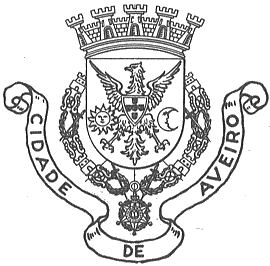 Câmara Municipal de Aveiro